SIRIWIGDEL – BIOGRAFI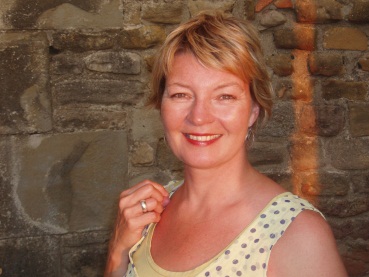 maker – mentor - facilitatorProfesjonell profil:Jeg har en bred yrkesbakgrunn innen dans, teater, ledelse og organisasjon, både i den utøvende kunsten og med publikumsutvikling. Jeg får tilbakemelding på at jeg oppleves som profesjonell, dynamisk og engasjerende innen disse felt. Selv føler jeg meg trygg og kompetent innenfor disse områdene og tar gjerne en utfordring for å fremme min egen personlige utvikling. Min bakgrunn og erfaring dekker de fleste områder innenfor danseutvikling, fra undervisning til strategisk utvikling og kunstfinansiering.  I løpet av årene har jeg vært så heldig å få være med på å bygge strategier for videre utvikling av dans i Storbritannia, spesielt i Wales og i Norge. Jeg har bygget opp et stort internasjonalt nettverk av kollegaer som jeg kan kalle på, både for råd og utvekslinger av ideer og samarbeid. En av mine styrker er å sette de rette folkene sammen slik at vi kan formulere nye tankemåter og dermed skape nye spennende og grensebrytende kunst. Jeg er ofte interessert i arbeider som har flytende grenser, hvor vi kan oppdage nye former. Jeg holder fast på troen at vi kan ta publikum med på denne oppdagelsesreisen. Vi må bare bli flinkere til å finne et språk som alle kan forstå når vi snakker om dans.Jeg har alltid lagt vekt på at strategier og engasjement gjennom kunst må gjennomføres med innovasjon og kreativitet som et viktig element i bunnen av arbeidet. Jeg har tro på å møte mine og andres mål gjennom meningsfullt samarbeid. Jeg ønsker å oppnå høy kvalitet innenfor alle områdene av mitt arbeid, alltid med kreativitet i forgrunnen for alt jeg gjør. Jeg har samlet mye brukbar erfaring til å kunne engasjere, lede og manøvrere i møte med nye utfordringer. Jeg søker muligheter til å bli involvert i nye prosjekter hvor jeg kan få ta i bruk mine egenskaper til å engasjere medarbeidere på veien mot et overordnet mål, samt å være brobygger og etablere gode samarbeidsforhold som kan utvikles over tid. Jeg er kjent som en med stor entusiasme, og jeg ser alltid fram til å kunne videreutvikle og styrke dansekunstfeltet, bidra til publikumsutvikling samt sikre et godt omdømme hos bevilgende myndigheter og samarbeidspartnere.Overførbare ferdigheter:I løpet av min karriere har jeg hatt muligheten til å bygge opp min brede kunnskap innenfor kunstformidling og administrasjon. Dette har gitt meg muligheten til å utvikle mange ferdigheter som jeg nå kan utnytte i andre sektorer og situasjoner. Jeg er en som kan:•	Finne et større perspektiv, utvikle og fullføre en visjon •	Presentere mine ideer tydelig og kommunisere dem effektivt•	Forberede og legge fram finansielle rapporter og budsjetter•	Forstå budsjetter og følge opp etter som prosjektene utvikles•	Inspirere, engasjere og ta kollegaer med på veien mot et samlet målSiriWigdel, Bryn Haul, Penrhyndeudraeth, Gwynedd, LL48 6NB, UK - +44 1766770703/7855839575, siriwigdel@yahoo.com